Конспект НОД по математике для подготовительной группы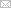 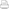 Тема   : «Путешествие по стране Математика» Занятие игровое. Имеет развивающий и обучающий характер.
Интеграция образовательных областей: Познавательное развитие, Социально- коммуникативное развитие, Речевое развитиеВзаимодействие с узкими специалистами: логопед, музыкальный руководитель .Методы и приемы: сюрпризный момент, игровые приемы, уточнения, опросы.Цель НОД: систематизировать и закрепить  математические представления детей  подготовительной к школе группе. Задачи:Обучающие:1. Закреплять умения детей пользоваться  прямым и обратным счетом в пределах 10, находить соседей числа.2. Продолжать учить детей  с помощью знаков: «  »  «  » «=», делать « запись», «читать» запись 3. Закреплять  у детей умение ориентироваться на  листе бумаги в клетку 4Закрепить последовательность названия дней недели, 5 Закрепить  умение различать и правильно называть геометрические фигуры.Развивающие задачи:1. Создать условия для развития логического мышления, сообразительности, внимания.2. Развивать смекалку, зрительную память, воображение. Способствовать формированию мыслительных операций, развитию речи, умению аргументировать свои высказывания, рассуждать.Воспитательные задачи:1. Воспитывать самостоятельность, умение понимать учебную задачу и выполнять её самостоятельно.2. Воспитывать интерес к математическим занятиям.Демонстрационный материал:Экран, проектор, магнитофон, аудиозапись ( гул мотора, волшебная музыка, песенка для физминутки), 4 обруча, мольберт, карточки с цифрами от 1 до 7, письма от Волшебника 10 с заданиями, указка, медали, посылка.Слайды:Письмо- 2, лимузин, задание № 2,  задание № 3,  задание № 5, буквы МОЛОДЦЫ.Раздаточный материал:Простой карандаш, тетрадный лист в клеточку, карточки с кружочками, карточка схема- Сравним числа, карточка схема- Геометрические фигуры, разные геометрические фигуры.Стулья стоят полукругом пронумерованные,  рядом рабочие столы. Ход занятия.Входим под музыку, становимся полукругом.В-ль: Ребята, к нам сегодня пришли гости, давайте подарим им свои улыбки и поприветствуем их.   Дети: Приветствуют!Садимся на стульчики.- Слайд-письмо (на мониторе появляется письмо).В-ль:  Ребята, сегодня на электронную почту нашего детского садика пришло письмо, для детей подготовительной группы №6, я вам сейчас его зачитаю:- Здравствуйте, дорогие ребята, пишет вам Волшебник из Страны Математика. Я приглашаю вас в путешествие по моей стране. Вы должны будете показать свои знания, умения, сообразительность. Вас ждут преграды, сюрпризы и награды. Желаю удачи. Волшебник.В-ль:  Дети, а  вы хотите попасть в Страну Математика?Дети: -Да!В-ль: А вы готовы к путешествию?Логопед: (входит) - А я сейчас проверю, как вы готовы к путешествию.Разминка. Вопрос- ответ.Логопед:                                          Ответ детей:Если дерево выше куста… то куст ниже дерева.Если линейка длиннее карандаша… то карандаш короче линейки.Если веревка толще нитки… то нитка тоньше веревки.Если сестра старше брата… то брат младше сестры.- Молодцы, вы хорошо подготовились (уходит).Стук в дверь. Входит почтальон:- Это детский садик «Калинка»?Дети: Да!- Это 6-я подготовительная группа?Дети: Да!- Я принес вам посылку. Пожалуйста,  распишитесь!Воспитатель расписывается, спасибо большое.Почтальон уходит!В-ль: Что же в ней?  Открывает, а там конверты.Конверты пронумерованные. Это задания от  Волшебника.В-ль: Давайте посмотрим сколько их.Воспитатель выкладывает на столик, дети подходят по очереди и вывешивают их на магнитную доску.В-ль: Сколько же их?Дети: 10В-ль: Какой конверт мы откроем первым?Дети: под номером №1.В-ль: Берет конверт, открывает, а там задание №1.На чем же мы можем путешествовать?Дети: Машины, поезд, корабль, самолет, ракета.В-ль: Задание называется «Соедини точки».Соединив точки, вы узнаете , на чем будете путешествовать. А сейчас мы посмотрим, кто из вас угадал.Ребята садитесь за столы.Перед вами лист бумаги, а на нем точки, каждой соответствует цифра. Надо соединить карандашом цифры по порядку.Что у вас получилось?Дети: Автомобиль.В-ль: А сколько автомобилей нам понадобится, чтобы мы все поместились и смогли отправиться в путешествие?Дети: Нам понадобится 3 машины.В-ль: Почему ты так думаешь, Али ?Потому, что в одну машину помещается 5 пассажиров, а нас больше.В-ль: Правильно.Слайд: На экране проектора появляется «Лимузин»В-ль: Сюрприз.Лимузин прислал нам Волшебник, на нем мы будем путешествовать.Все поместимся?Дети: Да.В-ль: Чего -то не хватает , нет номера.Мы сначала должны разгадать номер машины. Его номер состоит из 2-х цифр, первая меньше чем цифра 2, вторая стоит между цифрами 7 и 9. Назовите его?Дети: 18В-ль: Молодцы.У вас на тарелочках карточка с кружочками, возьмите ее, посчитайте, сколько кружочков, займите свое место в лимузине, которое соответствует  кружочкам.Дети пошли с карточками на стульчики, искать свои места (стульчики пронумерованы).В-ль: Все заняли свои места?Дети: ДаВ-ль: Проверяет, опрашивает двух детей, почему они выбрали эти места.А теперь закройте глаза и посчитайте про себя до 5-ти (играет волшебная музыка).Открываем глаза, мы с вами очутились возле ворот в волшебную страну. Остановка.В-ль: Берем следующий конверт№2 , какой  он по счету?Дети: 2- ойРебята, на входной двери в страну математика висит «замок». Надо разгадать его секрет, выполнив упражнение «Назови пропущенные цифры». Задание вы увидите на экране.1…3…5…7…9…10…Дети отгадывают недостающие цифры, доставляют их. На экране появляются разгаданные цифры 12345678910.В-ль: Правильно, мы угадали.А теперь Василиса - порядковый счет.Арина – обратный счет. (Дети  считают).В-ль: Молодцы, вы справились с этим заданием. За это вам первая награда. На экране появляется первая буква «М».В-ль: Поехали дальше. (Звучит гул мотора).Остановка. Берем следующий конверт№3 Какой он по счету 3-й.В-ль: открывает конверт и читает следующее задание.Вам нужно правильно расставить знаки равенства.«больше», «меньше» или «равно».Сравниваем числа на экране.Переходим к столам, работа за столами с личными карточками.В-ль: Молодцы, вы справились и с этим заданием. За это я вам даю еще одну букву «О».В-ль: В лимузин дети, поехали дальше (гул мотора).Остановка, берем следующий конверт №4, какой он по счету?Дети: 4-й.В-ль: Открывает конверт, что в нем?Достает скрипичный ключ.Музыкальная пауза.Дети с музыкальным руководителем выполняют под музыку физминуту.В-ль: Ребята, вам понравилось танцевать?Дети: Да.В-ль: А теперь в лимузин, поехали дальше (гул мотора).Берем следующий конверт № 5, какой он по счету?Дети: 5-й.В-ль: Открывает конверт и достает задание.Геометрический фигуры.На экране появляются схема-карточка, с геометрическими фигурами.В-ль: Повторяет с детьми геометрические фигуры. Приглашает за стол детей. Самостоятельная работа.Молодцы, вы справились с этим заданием. За это вам дарю букву «Л».В-ль: В лимузин, Поехали дальше. (Гул мотора).Остановка. Берем следующий конверт № 6, какой он по счету?Дети: 6-й.В-ль: Открывает конверт и достает задание.Шуточные задачи.В-ль: Приглашает детей сесть на ковер, сама садится на маленький стульчик.В-ль: Ребята, давайте вспомним, сколько частей в задаче.Дети: 4В-ль: Какие?Условие – вопрос – решение – ответ.В-ль: Молодцы.А теперь слушаем внимательно и отвечаем на вопросы-загадки.1. Шесть веселых медвежат, за малиной в лес спешат. Но один из них устал. А теперь ответ найдите: Сколько мишек впереди? – 5.2. Яблоки в саду поспели, мы отведать их успели. 5 румяных, наливных, 3 с кислинкой. Сколько их? – 8.3. Сколько глаз у светофора?4. Сколько лапок у кота?5. Сколько ушей у двух мышей?6. У бабушки две правые тапочки и две левые. Сколько тапочек она наденет на правую ногу? Почему? А ты как думаешь?7. На одном берегу утенок, на другом берегу цыпленок, посередине остров. Кто доплывет быстрее до острова? Почему?8. На столе лежало 8 яблок и 2 груши. Сколько всего овощей лежало на столе? Почему?В-ль: Молодцы, и с задачами вы справились. За это вам дарю букву «О».В-ль: В лимузин, поехали дальше. (гул мотора).Остановка, берем следующий конверт № 7, какой он по счету?Дети: 7-й.В-ль: Открывает конверт и достает следующее задание.Игра «Сколько жильцов в квартире?»В-ль: Сейчас мы с вами поиграем в игру.Игра. На полу несколько обручей, в каждом лежит одна цифра.Правила игры. Дети танцуют под музыку, музыка останавливается и дети бегут к обручу- « квартире». Цифра показывает сколько «жильцов»  в ней живет.Воспитатель, обращаясь к детям, спрашивает, сколько «жильцов» в этой «квартире» и почему их столько.Если квартира не полностью заполнена, необходимо спросить, сколько «жильцов» не хватает.Игра продолжается. При этом меняется цифра в обруче. 8  В-ль:   В лимузин, поехали дальше ( гул мотора)Остановка.  Берем следующий конверт № 8, какой он по счету?Дети: 8- ой.В-ль открывает конверт, достает задание.Сценка – шутка.В-ль: Виталина и Аслан приготовили для вас сценкуВесёлый счёт «Орехи в кармане Мама:- А ну-ка  сынокОтвечай мне урок: 
В кармане твоём 
Три ореха, сынок. 

Побаловать мама 
Сыночка решила – 
Ещё два ореха 
В карман положила. 

Запомнил? 
Теперь все орехи сложи, 
Сколько в кармане орехов, 
Скажи.Сын:

- Сколько орехов? 
Да ни одного!Мама:
- Ты огорчишь  так отца своего, 
Считать не умеешь. Позор для семьи!..Сын:

- Дырявые,  мама 
Карманы мои.В-ль: А если  у мальчика ,карманы,  не дырявые    были,  сколько орехов  было бы у него?Дети: 5 ореховВ-ль: Правильно, я дарю вам еще одну букву « Ц»Поехали дальше, пристегнули ремни.(гул мотора)ОстановкаВ-ль: берем следующий конверт № 9, какой он по счету?Дети: 9-ыйОткрывает конверт, читает заданиеЖивая неделяВ-ль: давай те вспомнимКакой сегодня день недели?Какой день недели был вчера?Какой день недели будет завтра?Сколько выходных дней в  неделе?Сколько рабочих дней?А сейчас поиграем в игру «Живая неделя» Я раздам карточки с цифрами от 1 до 7После моих слов: Дни недели выходите!По порядку становитесь!Дети выходят, в руках у каждого карточка с цифрами. В-ль:   Марина,  ты какой день недели?Играем 2 раза , пока все дети не ответят.В-ль:Умницы. Справились с заданием, за это вам дарю букву ЫВ лимузин, поехали дальше( гул мотора) Остановка.А  вот и последний   конверт №10, какой он по счету ?Дети: 10-ыйОткрывает конверт, достает  ключи.Вот и подошло наше путешествие к концу , пора нам  возвращаться  в группу, а ключи нам прислалВолшебник. Этим  ключом мы закроем ворота в волшебную  Страну  Математики. Чтобы вернуться в детский сад, нам надо закрыть глаза и поворачиваясь вокруг себя , сказать такие слова  1 2 3 4 5Мы вернулись в детский сад (волшебная музыка звучит)Открываем глаза .  Мы  в детском садике  -Ура!В-ль: Я тоже приготовила вам сюрприз. Прочитаем вместе слово, из заработанных вами букв: МОЛОДЦЫ! Этим   словом я хвалю вас. И благодарю за то , что вы порадовали нас своими знаниями, справились с заданиями Волшебника.Дети,  где мы сегодня с вами побывали?  Что понравилось ?В-ль: Ребята,  на наш электронный  адрес  пришло  еще письмо Мои юные друзья , вы очень  внимательные, умные, сообразительные. Выполнили все задания правильно.  За это я вас награждаю памятными медалями. Спасибо. До свидания. Ваш друг Волшебник!В-ль: А где же медали? Конверты все открыты.Ищет вместе с детьми.  В посылке двойное дно, медали там.Награждение под музыку.Выходим по кругу, машем руками.*  *1****4*****5***7???